Schooner Ann and Elizabeth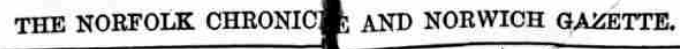 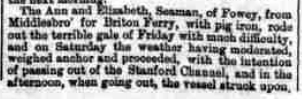 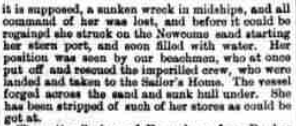 1870Vessel NameOfficial NumberOfficial NumberSignal lettersRig /Type Where builtWhere builtBuilderBuilderYear builtYear builtYear builtYear endYear endreg tonsreg tonsANN & ELIZABETH1147711477KSTCschoonerschoonerFoweyFoweyThomas NickelsThomas Nickels1837183718371871187187  OWNERS/ MANAGERS/REGISTRATION DETAILS  OWNERS/ MANAGERS/REGISTRATION DETAILSNotesNotesNotesNotesNotesNotesNotesNotesNotesMASTERSMASTERSMASTERSMASTERSMASTERSMASTERSregistered in fowey 18th April 1837. 1849 Hick Edward Leaman, Par 1865 R.Tregaskis Polruan.registered in fowey 18th April 1837. 1849 Hick Edward Leaman, Par 1865 R.Tregaskis Polruan. stranded and lost at  Newcombe Sands on a voyage from Middlesbrough to Brittony Ferry with a cargo of pig iron on 11th February 1871. Crew of 5 stranded and lost at  Newcombe Sands on a voyage from Middlesbrough to Brittony Ferry with a cargo of pig iron on 11th February 1871. Crew of 5 stranded and lost at  Newcombe Sands on a voyage from Middlesbrough to Brittony Ferry with a cargo of pig iron on 11th February 1871. Crew of 5 stranded and lost at  Newcombe Sands on a voyage from Middlesbrough to Brittony Ferry with a cargo of pig iron on 11th February 1871. Crew of 5 stranded and lost at  Newcombe Sands on a voyage from Middlesbrough to Brittony Ferry with a cargo of pig iron on 11th February 1871. Crew of 5 stranded and lost at  Newcombe Sands on a voyage from Middlesbrough to Brittony Ferry with a cargo of pig iron on 11th February 1871. Crew of 5 stranded and lost at  Newcombe Sands on a voyage from Middlesbrough to Brittony Ferry with a cargo of pig iron on 11th February 1871. Crew of 5 stranded and lost at  Newcombe Sands on a voyage from Middlesbrough to Brittony Ferry with a cargo of pig iron on 11th February 1871. Crew of 5 stranded and lost at  Newcombe Sands on a voyage from Middlesbrough to Brittony Ferry with a cargo of pig iron on 11th February 1871. Crew of 5Smith 1846                  Tregaskis  1847-1849                       Thomas Tadd 1851                     Seaman 1870-71Smith 1846                  Tregaskis  1847-1849                       Thomas Tadd 1851                     Seaman 1870-71Smith 1846                  Tregaskis  1847-1849                       Thomas Tadd 1851                     Seaman 1870-71Smith 1846                  Tregaskis  1847-1849                       Thomas Tadd 1851                     Seaman 1870-71Smith 1846                  Tregaskis  1847-1849                       Thomas Tadd 1851                     Seaman 1870-71Smith 1846                  Tregaskis  1847-1849                       Thomas Tadd 1851                     Seaman 1870-71